Zał.  nr 3a do SIWZ 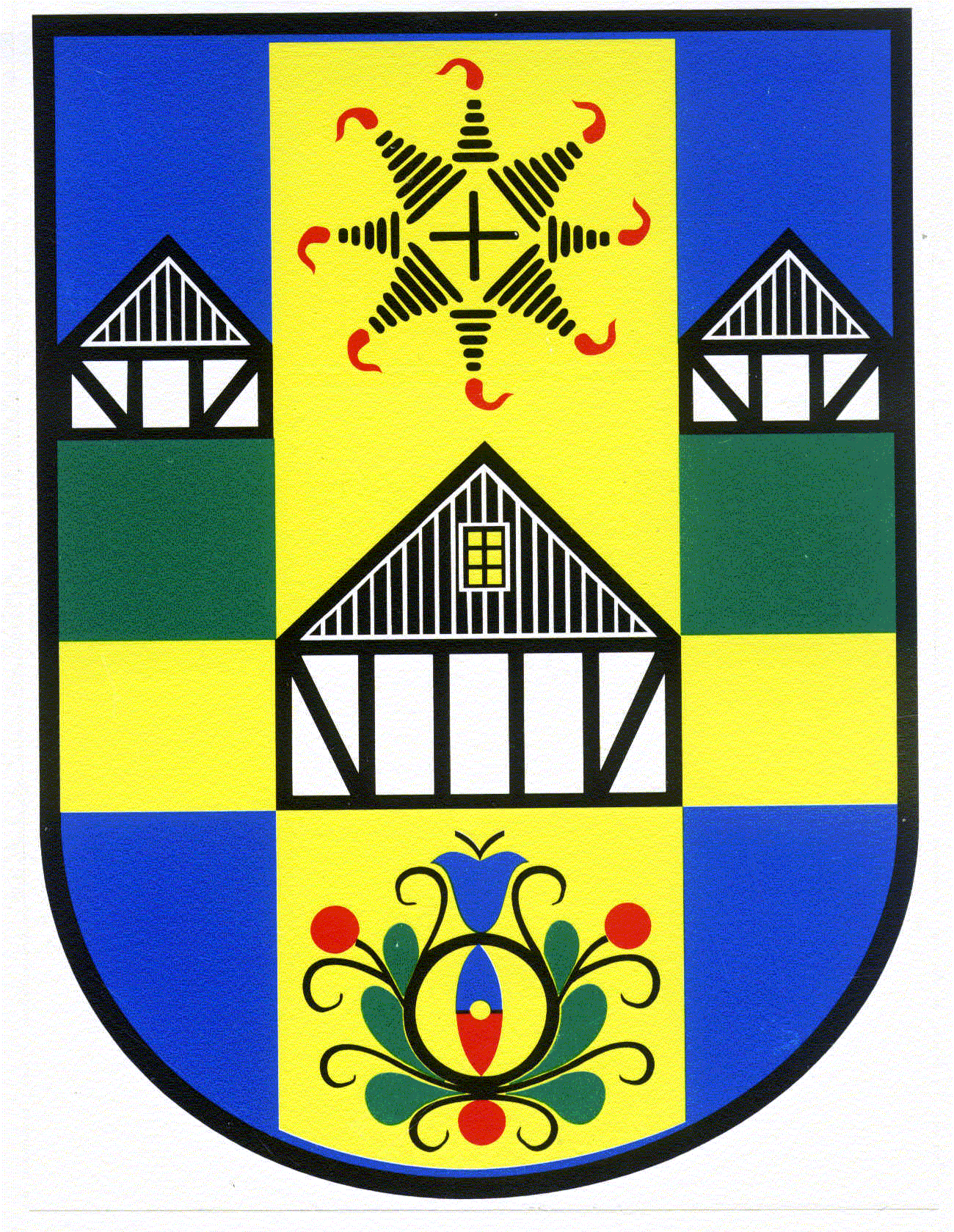 do zam. publ. ZP 271.11.2019Umowa nr …../..…/2019do zam. publ. nr ZP 271.11.2019zawarta w dniu .................................. r. w Lini, pomiędzy:Gminą Linia z siedzibą 84-223 Linia ul. Turystyczna 15,NIP: 588-242-21-24, Regon: 191675327reprezentowaną przez:Bogusławę Engelbrecht – Wójta Gminy Linia,Ewę Meyer – Skarbnik Gminy Liniazwaną dalej ZAMAWIAJĄCYM,a………………………………………………………………………………………………..reprezentowanym przez:....................................................................................................................................................zwanym w treści umowy „Wykonawcą”,łącznie zwanymi „Stronami”, a każda z osobna „Stroną”.Umowa zawarta na skutek rozstrzygnięcia postępowania o udzielenie zamówienia publicznego przeprowadzonego w trybie przetargu nieograniczonego o następującej treści:§ 1Przedmiot umowyZamawiający zleca, a Wykonawca przyjmuje do wykonania dostawę biletów miesięcznych szkolnych dla .......................... uczniów oraz świadczenie usługi przewozu uczniów do szkół zlokalizowanych na terenie Gminy Linia, zgodnie ze złożoną Ofertą oraz Specyfikacją Istotnych Warunków Zamówienia (SIWZ).Wykonawca zapewnia bezpłatną opiekę jednego opiekuna dla uczniów w ramach każdego kursu będącego przedmiotem niniejszej umowy, w tym również jego bezpłatny przejazd.§ 2Terminy realizacji przedmiotu umowyWykonawca jest zobowiązany zrealizować przedmiot umowy w okresie od dnia          01.09.2019 r. do dnia 30.06.2020 r.Szczegółowy harmonogram przewozów zostanie ustalony z Wykonawcą po ustaleniu planów zajęć lekcyjnych w poszczególnych szkołach Gminy Linia.§ 3Obowiązki Stron umowyStrony umowy są zobowiązane do wzajemnej współpracy na rzecz osiągnięcia celu, dla którego niniejsza umowa jest realizowana.Do obowiązków Zamawiającego należy:wskazanie lokalizacji przystanków, ustalenie godzin przyjazdów i odjazdów oraz ilości kursów w ramach przedmiotu niniejszej umowy,koordynacja i kontrola prowadzonych przewozów,terminowa zapłata wynagrodzenia za usługi świadczone zgodnie z umową.Do obowiązków Wykonawcy należy w szczególności:wykonywanie przedmiotu umowy z należytą starannością, uwzględniającą doświadczenie oraz zawodowy charakter działalności Wykonawcy, charakteryzujący się w szczególności terminowym i bezpiecznym transportem dzieci przy zaangażowaniu wykwalifikowanych zasobów ludzkich i sprawnych technicznie pojazdów, spełniających wymogi sanitarne i estetyczne,realizowanie umowy wyłącznie przy udziale:osób posiadających odpowiednie kwalifikacje zawodowe i aktualne uprawnienia do wykonywania praktyki zawodowej (prawo jazdy odpowiedniej kategorii, aktualne badania lekarskie i psychotechniczne),pojazdów przystosowanych do transportu drogowego osób, które posiadają aktualne badania techniczne dopuszczające do ruchu, aktualne ubezpieczenie od odpowiedzialności cywilnej OC oraz następstw nieszczęśliwych wypadków NNW oraz są odpowiednio oznakowane,osób posiadających odpowiednie uprawnienia kwalifikacyjne zgodnie z obowiązującymi przepisami, tj. ukończony kurs – opiekun dzieci dowożonych do szkół oraz aktualne zaświadczenie o stanie zdrowia.świadczenie usługi zgodnie z aktualnie obowiązującymi przepisami prawa w tym zakresie, w szczególności:ustawą z dnia 20.06.1997 r. Prawo o ruchu drogowym (t.j. Dz. U. z 2012 r., poz. 1137 z późn. zm.),ustawą z dnia 06.09.2001 r. o Transporcie drogowym (t.j. Dz. U z 2013 r., poz. 1414 z późn. zm.),ustawą z dnia 15.11.1984 r. Prawo przewozowe (t.j. Dz. U. z 2015 r., poz. 915),ustawą z dnia 16.04.2004 r. o czasie pracy kierowców (Dz. U. z 2012 r., poz. 1155 z późn. zm.),ustawą z dnia 23 kwietnia 1964 r. Kodeks cywilny (Dz. U. z 2014 r., poz.121 z późn. zm.) - Księga Trzecia Tytuł XXV Umowa przewozu,rozporządzeniem Ministra Infrastruktury z dnia 31.12.2002 r. w sprawie warunków technicznych pojazdów oraz zakresu niezbędnego ich wyposażenia (Dz. U. z 2013 roku , poz. 951 z późn. zm.),codzienna kontrola, przed każdym pierwszym kursem, stanu kierowców polegająca na sprawdzeniu, czy nie są pod wpływem alkoholu, narkotyków lub środków odurzających. Wykonawca do świadczenia usługi objętej niniejszą umową dopuszcza wyłącznie kierowców, których wynik kontroli jest negatywny - nie są pod wpływem alkoholu, narkotyków lub środków odurzających,oznakowanie opiekunów w co najmniej w kamizelki odblaskowe w celu poprawienia bezpieczeństwa. Opiekun jest zobowiązany do zapewnienia pełnego bezpieczeństwa przewożonym dzieciom (w tym również obowiązkowego zabezpieczenia dzieci pasami bezpieczeństwa w czasie przejazdu) od momentu odbioru dzieci od opiekuna prawnego, w czasie przewozu a także w czasie przejścia z pojazdu do szkoły lub placówki i ze szkoły lub placówki do pojazdu aż do chwili przekazania go opiekunowi prawnemu. Przewożone dzieci mogą samotnie udawać się z pojazdu do domu tylko w przypadku zgody rodziców lub opiekunów prawnych.w przypadku awarii pojazdu wykonującego przewóz zabezpieczenie niezwłocznie pojazdu zastępczego. Pojazd zastępczy musi odpowiadać swoimi parametrami pojazdowi zastępowanemu, w tym musi spełniać wymogi pojazdu przystosowanego do transportu drogowego osób,ponoszenie pełnej odpowiedzialności związanej z ewentualnymi szkodami, które Wykonawca spowodował Zamawiającemu, osobom przewożonym oraz osobom trzecim w związku z wykonywaniem przedmiotu niniejszej umowy,posiadanie przez cały okres obowiązywania niniejszej umowy aktualnej umowy ubezpieczenia od odpowiedzialności cywilnej w zakresie prowadzonej działalności na kwotę nie mniejszą niż 500.000 zł oraz przedłożenie jej kopii Zamawiającemu,posiadanie przez cały okres obowiązywania niniejszej umowy aktualnych zezwoleń wymaganych obowiązującymi przepisami prawa, umożliwiających świadczenie usług będących przedmiotem niniejszej umowy,dysponowanie przez cały okres obowiązywania niniejszej umowy potencjałem technicznym i osobami zdolnymi do należytego wykonania przedmiotu niniejszej umowy, udostępnianie na każde żądanie Koordynatora, o którym mowa w § 4 ust. 1, wszelkich niezbędnych dokumentów potwierdzających, że usługa jest świadczona zgodnie z umową oraz aktualnie obowiązującymi przepisami prawa.Zamawiający wymaga zatrudnienie na podstawie umowy o pracę przez Wykonawcę lub podwykonawcę osób wykonujących wszelkie czynności wchodzące w tzw. koszty bezpośrednie tj. potencjałem technicznym i osobami zdolnymi do wykonania zamówienia – kierowcy i opiekunowie. Wymóg zatrudnienia, o którym mowa nie dotyczy osób fizycznych, które jednocześnie są wykonawcami w rozumieniu przepisów ustawy,przy podpisaniu umowy dot. udzielenia przedmiotowego zamówienia Wykonawca składa oświadczenie stanowiące załącznik do niniejszej umowy, natomiast w trakcie realizacji zamówienia Zamawiający uprawniony jest do wykonywania czynności kontrolnych wobec wykonawcy odnośnie spełniania przez wykonawcę lub podwykonawcę wymogu zatrudnienia na podstawie umowy o pracę osób. Zamawiający uprawniony jest w szczególności do:żądania oświadczeń i dokumentów w zakresie potwierdzenia spełniania ww. wymogów i dokonywania ich oceny,żądania wyjaśnień w przypadku wątpliwości w zakresie potwierdzenia spełniania ww. wymogów,przeprowadzania kontroli na miejscu wykonywania świadczenia,w przypadku uzasadnionych wątpliwości co do przestrzegania prawa pracy przez wykonawcę lub podwykonawcę, Zamawiający może zwrócić się o przeprowadzenie kontroli przez Państwową Inspekcję Pracy.W ramach wykonywania czynności kontrolnych, o których mowa w ust. 3 pkt. 12 niniejszego § na każde wezwanie Zamawiającego Wykonawca w wyznaczonym w tym wezwaniu terminie przedłoży Zamawiającemu w szczególności wskazane poniżej dowody w celu potwierdzenia spełnienia przez Wykonawcę lub podwykonawcę wymogu zatrudnienia na podstawie umowy o pracę osób: oświadczenie Wykonawcy lub podwykonawcy o zatrudnieniu na podstawie umowy o pracę osób. Oświadczenie to powinno zawierać w szczególności: dokładne określenie podmiotu składającego oświadczenie, datę złożenia oświadczenia, wskazanie, że objęte wezwaniem czynności wykonują osoby zatrudnione na umowę o pracę wraz ze wskazaniem liczby tych osób, imion i nazwisk tych osób, rodzaju umowy o pracę i wymiaru etatu oraz podpis osoby uprawnionej do złożenia oświadczenia w imieniu wykonawcy lub podwykonawcy.§ 4Osoby upoważnione do wykonywania postanowień niniejszej umowyKoordynację bieżących uzgodnień w zakresie realizacji przedmiotu niniejszej umowy ze strony Zamawiającego prowadzi Koordynator – ....................................... lub zastępująca go osoba.Przedstawicielem Wykonawcy, działającym w jego imieniu i na jego rzecz, koordynującym realizację niniejszej umowy jest ....................................................................... lub zastępująca go osoba.Koordynator ze strony Zamawiającego uprawniony jest do przeprowadzenia kontroli                  w obecności przedstawiciela Wykonawcy, o którym mowa w ust. 2, w celu stwierdzenia zgodności świadczonej usługi z postanowieniami niniejszej umowy.§ 5Wynagrodzenie i ceny jednostkoweZamawiający zapłaci Wykonawcy ryczałtowe wynagrodzenie za należyte wykonanie przedmiotu niniejszej umowy, określone przez Wykonawcę w złożonej ofercie,                          w wysokości (łącznie z podatkiem VAT): .................. zł (słownie:  ..................................................................................................................... W cenie uwzględniono podatek VAT wg stawki: ......... %.Ceny jednostkowe za bilety miesięczne dla poszczególnych tras, zostały określone przez Wykonawcę w Kalkulacji ceny oferty, która stanowi załącznik  nr 1 do niniejszej umowy.Ceny, o których mowa w ust. 2, są cenami ryczałtowymi w rozumieniu art. 632 Kodeksu cywilnego i stanowią wartość zobowiązania Zamawiającego, które ekwiwalentnie odpowiada zobowiązaniu Wykonawcy za świadczenie określone zakresem rzeczowym i standardem wykonania w niniejszej umowie.Ceny określone ust. 2 zawierają wszystkie niezbędnie koszty związane z realizacją przedmiotu umowy wprost lub pośrednio określone niniejszą umową, w tym zawierają między innymi:wszelkie podatki naliczone zgodnie z obowiązującymi przepisami w tym zakresie, normalne ryzyko związane z okolicznościami, których nie można przewidzieć w chwili zawarcia umowy, immanentnie związane z faktem prowadzenia działalności gospodarczej.Ceny, o których mowa w § 5, są cenami w rozumieniu art. 3 ust. 1 pkt. 1 ustawy z 9 maja 2014 r. o informowaniu o cenach towarów i usług (Dz. U. z 2014 roku, poz. 915).Wynagrodzenie należne Wykonawcy z tytułu należytego wykonania przedmiotu niniejszej umowy nie może przekroczyć kwoty określonej w ust. 1. W przypadku, gdy należności z tytułu realizacji umowy osiągną kwotę, określoną w ust. 1, umowa ulega rozwiązaniu bez potrzeby składania przez Strony oświadczeń w tym zakresie (bez potrzeby sporządzania aneksu do umowy).§ 6Zasady rozliczeń i płatności za przedmiot umowyRozliczenie finansowe przedmiotu umowy przeprowadza się jeden raz w miesiącu na podstawie ilości zakupionych w danym miesiącu biletów na poszczególne trasy oraz ich jednostkowych cen ryczałtowych, o których mowa w § 5 ust.2.Zapłata wynagrodzenia za należycie wykonaną usługę w danym miesiącu reguluje się na podstawie wystawionej zgodnie z treścią niniejszej umowy i zaakceptowanej przez Zamawiającego faktury VAT, w terminie do .............. dni od daty jej doręczenia do siedziby Zamawiającego otrzymania, do której zostaną załączone stosowne dokumenty.Faktura VAT podlega zatwierdzeniu przez Koordynatora Zamawiającego, który potwierdza ilość dostarczonych biletów rozliczonych fakturą oraz zgodność świadczonej przez Wykonawcę usługi z zapisami niniejszej umowy.Za datę zapłaty uznaje się datę obciążenia rachunku bankowego Zamawiającego.W przypadku zwłoki w płatnościach Wykonawca może żądać zapłaty odsetek ustawowych za każdy dzień zwłoki.Zamawiający zastrzega sobie prawo do potrącania, z wynagrodzenia należnego Wykonawcy z tytułu realizacji niniejszej umowy, ewentualnych roszczeń z tytułu szkód i kar umownych.Zamawiający upoważnia Wykonawcę do wystawienia faktury VAT bez podpisu odbiorcy faktury.§ 7Uprawnienie do zmiany zakresu przedmiotu umowyLiczba uczniów na poszczególnych trasach jest wartością szacunkową. Ilość faktycznie kupionych biletów miesięcznych na poszczególnych trasach może ulec zmianie, gdyż będzie uzależniona od bieżących potrzeb Zamawiającego. Wobec powyższego Zamawiający zastrzega sobie prawo do zmiany ilości uczniów przewożonych na poszczególnych trasach, dla których będą zakupione bilety w miesięcznych okresach rozliczeniowych.Zamawiający, z uwagi na prawdopodobieństwo wystąpienia okoliczności niemożliwych do przewidzenia, którym Zmawiający nie może zapobiec w trakcie realizacji niniejszej umowy, np. klęski żywiołowe, znacząca absencja chorobowa uczniów, itp., zastrzega sobie prawo do wyznaczenia zastępczych dni nauki szkolnej pierwotnie planowanych jako wolne, w które Wykonawca w porozumieniu z Zamawiającym zapewni dowóz uczniów bez dodatkowego wynagrodzenia.Uprawnienia Zamawiającego, o których mowa w ust. 2 przysługują wyłącznie w przypadku ich zgłoszenia Wykonawcy, co najmniej z 1 dniowym wyprzedzeniem.W przypadku zaistnienia okoliczności opisanych ust. 1 Wykonawcy nie przysługuje żadneroszczenie w stosunku do Zamawiającego, w tym żądanie realizacji umowy do wysokości 100 % ceny umowy, określonej w § 5 ust. 1.Okoliczności opisane w niniejszym paragrafie pozostają bez wpływu na ryczałtowe ceny jednostkowe, o których mowa w § 5 ust. 2.§ 8Kary umowneWykonawca zapłaci Zamawiającemu kary umowne w następujących przypadkach:za każdorazowe, nie wynikające z warunków, niewykonanie jednego kursu, Wykonawca zapłaci Zamawiającemu karę umowną w wysokości 1 000 zł,za każdorazowe, nie wynikające z warunków drogowych, opóźnienie powyżej 5 min. lub odjazd przed czasem w stosunku do obowiązującego rozkładu jazdy, Wykonawca zapłaci Zamawiającemu karę umowną w wysokości 100 zł. Opóźnienie powyżej 30 min. w stosunku do rozkładu jazdy uznawane jest za niewykonanie kursu,za każdorazowe stwierdzenie faktu nienależytego świadczenia usługi, w szczególności nie wykonywania lub nienależytego wykonywania przez Wykonawcę obowiązków wskazanych w §3 umowy, Wykonawca zapłaci Zamawiającemu karę umowną w wysokości w wysokości 100 zł,za odstąpienie od umowy przez Zamawiającego z przyczyn zależnych od Wykonawcy, Wykonawca zapłaci Zamawiającemu karę umowną w wysokości 20 % wynagrodzenia wskazanego w §5 ust. 1 umowy odpowiadającego niezrealizowanej części umowy, lecz nie mniej niż 10 % wynagrodzenia określonego w § 5 ust. 1 umowy oraz naprawi wszelkie ewentualne szkody wynikłe z nie wykonania przedmiotu umowy,za brak zapłaty lub nieterminową zapłatę wynagrodzenia należnego podwykonawcom lub dalszym podwykonawcom – 0,5% wartości brutto wynagrodzenia określonego w § 5 ust. 1 umowy za każdy dzień opóźnienia,za nieprzedłożenia do zaakceptowania Zamawiającemu projektu umowy                                                        o podwykonawstwo, lub projektu jej zmiany – 3% wartości brutto wynagrodzenia określonego w § 5 ust. 1 umowy za każdy dzień opóźnienia,za nieprzedłożenia poświadczonej za zgodność z oryginałem kopii umowy o podwykonawstwo lub jej zmiany – 3% wartości brutto wynagrodzenia określonego w § 5 ust. 1 umowy za każdy dzień opóźnienia,za brak zmiany umowy o podwykonawstwo w zakresie terminu zapłaty – 3% wartości brutto wynagrodzenia określonego w § 5 ust. 1 umowy za każdy dzień opóźnieniaza niespełnienie przez Wykonawcę lub podwykonawcę wymogu zatrudnienia na podstawie umowy o pracę osób wykonujących wskazanego w § 3 ust. 3 pkt. 11 przewiduje sankcję w postaci obowiązku zapłaty przez wykonawcę lub podwykonawcę kary umownej w wysokości 1000,00 zł za każdy taki przypadekza brak odpowiednich kwalifikacji, o których mowa w § 3 ust. 3 pkt. 2 – Zamawiający może naliczyć karę umowną w wysokości 3% wartości brutto wynagrodzenia określonego w § 5 ust. 1 umowy,za brak odpowiedniego oznakowania osób, o których mowa w § 3 ust. 3 pkt. 5 Zamawiający może naliczyć karę umowną w wysokości karę umowną w wysokości 500,00 zł za każdy taki przypadek,za nie zapewnienie należytej opieki, o której mowa w § 3 ust. 3 pkt. 5 Zamawiający może naliczyć karę umowną w wysokości karę umowną w wysokości 500,00 zł za każdy taki przypadek – w przypadku wielokrotnego (co najmniej 2 razy) niezapewniania należytej opieki Zamawiający rozwiążę umowę ze skutkiem natychmiastowym i naliczy karę umowną, o której mowa w § 8 ust. 1 pkt. 4.Zamawiający ma prawo zastosować sankcje określone w ust. 1 pkt.1 lub pkt.2 łącznie z sankcją określoną w ust. 1 pkt. 3.W przypadku odstąpienia od umowy przez Wykonawcę z przyczyn zależnych od Zamawiającego, Zamawiający zapłaci Wykonawcy karę umowną w wysokości 20 % wynagrodzenia wskazanego w §5 ust. 1 umowy odpowiadającego niezrealizowanej części umowy, lecz nie mniej niż 10 % wynagrodzenia określonego w § 5 ust. 1 umowy, z zastrzeżeniem okoliczności określonych w § 9 ust. 1, w których kara umowna nie przysługuje.Strony zastrzegają sobie prawo do dochodzenia odszkodowania uzupełniającego, przewyższającego wysokość kar umownych, do wysokości poniesionej szkody.§ 9Odstąpienie od umowyZamawiającemu przysługuje prawo do odstąpienia od niniejszej umowy w terminie 30 dni od powzięcia wiadomości o wystąpieniu jednej z niżej wymienionych okoliczności:w razie wystąpienia istotnej zmiany okoliczności powodującej, że wykonanie umowy nie leży w interesie publicznym, czego nie można było przewidzieć w chwili zawarcia niniejszej umowy. W takim przypadku Wykonawca może żądać jedynie wynagrodzenia należnego mu z tytułu faktycznego wykonania części umowy,gdy zostało wszczęte postępowanie upadłościowe lub naprawcze wobec Wykonawcy,z przyczyn leżących po stronie Wykonawcy, w szczególności, gdy:Wykonawca nie realizuje przedmiotu umowy zgodnie z umową, nienależycie wykonuje swoje zobowiązania umowne,Wykonawca utracił uprawnienia do wykonywania krajowego transportu drogowego osób.Odstąpienie Zamawiającego od umowy z przyczyn określonych w ust. 1 nie stanowi podstawy dochodzenia przez Wykonawcę jakichkolwiek roszczeń w stosunku do Zamawiającego.§ 10Umowy o podwykonawstwoWykonawca zwraca się z wnioskiem do Zamawiającego o wyrażenie zgody na podwykonawcę, który będzie uczestniczył w realizacji przedmiotu umowy. Wraz z wnioskiem wykonawca przedstawia umowę lub jej projekt.Zamawiający może zażądać od wykonawcy przedstawienia dokumentów potwierdzających kwalifikacje podwykonawcy. Zamawiający wyznacza termin na dostarczenie powyższych dokumentów, termin ten jednak nie może być krótszy niż 3 dni.Zamawiający w terminie 14 dni od otrzymania wniosku może zgłosić sprzeciw lub zastrzeżenia i żądać zmiany wskazanego podwykonawcy z podaniem uzasadnienia.Umowa pomiędzy wykonawcą a podwykonawcą powinna być zawarta w formie pisemnej pod rygorem nieważności. W przypadku powierzenia przez wykonawcę realizacji robót podwykonawcy, wykonawca jest zobowiązany do dokonania we własnym zakresie zapłaty wynagrodzenia należnego podwykonawcy z zachowaniem terminów płatności.Do zawarcia przez podwykonawcę umowy z dalszym podwykonawcą jest wymagana zgoda Zamawiającego i Wykonawcy.Wykonanie prac  podwykonawstwie nie zwalnia Wykonawcy z odpowiedzialności za wykonanie obowiązków wynikających z umowy i obowiązujących przepisów prawa. Wykonawca odpowiada za działania i zaniechania podwykonawców jak za działania i zaniechania własne.Wykonawca pełni rolę generalnego Wykonawcy całego zadania inwestycyjnego oraz koordynuje czynności pomiędzy wszystkimi podwykonawcami. W przypadku zatrudnienia przez Wykonawcę podwykonawców lub dalszych podwykonawców wykonawca zobowiązuje się pod rygorem kar umownych do przestrzegania niżej wymienionych zapisów:Wykonawca, podwykonawca lub dalszy podwykonawca zamierzający zawrzeć umowę o podwykonawstwo, jest obowiązany w trakcie realizacji zamówienia publicznego do przedłożenia zamawiającemu projektu tej umowy, przy czym podwykonawca lub dalszy podwykonawca jest obowiązany dołączyć zgodę wykonawcy na zawarcie umowy o podwykonawstwo o treści zgodnej z projektem umowy.termin zapłaty wynagrodzenia podwykonawcy lub dalszemu podwykonawcy przewidziany w umowie o podwykonawstwo nie może być dłuższy niż 30 dni od dnia doręczenia wykonawcy, podwykonawcy lub dalszemu podwykonawcy faktury lub rachunku, potwierdzających wykonanie zleconej podwykonawcy lub dalszemu podwykonawcy dostawy lub usługi,zamawiający w terminie 14 dni zgłasza pisemne zastrzeżenia do projektu umowy o podwykonawstwo w przypadku:gdy nie spełnia wymagań określonych w Specyfikacji Istotnych Warunków    Zamówienia,gdy przewiduje termin zapłaty wynagrodzenia dłuższy niż określony w pkt. 2.Niezgłoszenie pisemnych zastrzeżeń do przedłożonego projektu umowy o podwykonawstwo w terminie 14 dni , uważa się za akceptację projektu umowy przez zamawiającego.Wykonawca, podwykonawca lub dalszy podwykonawca zobowiązany jest do przedłożenia Zamawiającemu poświadczonej za zgodność z oryginałem kopii zawartej umowy o podwykonawstwo w terminie 7 dni od dnia jej zawarcia.Zamawiający w terminie 14 dni zgłasza pisemny sprzeciw do umowy o podwykonawstwo, w przypadkach o których mowa w pkt. 3.Niezgłoszenie pisemnego sprzeciwu do przedłożonej umowy o podwykonawstwo, której przedmiotem w terminie 14 dni, uważa się za akceptacje umowy przez zamawiającego.Wykonawca, podwykonawca lub dalszy podwykonawca zamówienia przedkłada zamawiającemu poświadczoną za zgodność z oryginałem kopie zawartej umowy o podwykonawstwo, której przedmiotem są dostawy lub usługi, w terminie 7 dni od dnia jej zawarcia, z wyłączeniem umów o podwykonawstwo o wartości mniejszej niż 0,5% wartości umowy w sprawie zamówienia publicznego oraz umów o podwykonawstwo, których przedmiot został wskazany przez Zamawiającego w specyfikacji istotnych warunków zamówienia, jako niepodlegający niniejszemu obowiązkowi. Wyłączenie, o którym mowa w zdaniu pierwszym, nie dotyczy umów o podwykonawstwo o wartości większej niż 50 000 zł. W przypadku umów o którym mowa w pkt. 7, jeżeli termin zapłaty wynagrodzenia jest dłuższy niż 30 dni, Zamawiający informuje o tym Wykonawcę i wzywa go do doprowadzenia do zmiany tej umowy pod rygorem wystąpienia o zapłatę kary umownej.Zamawiający dokonuje bezpośredniej zapłaty wymagalnego wynagrodzenia przysługującego podwykonawcy lub dalszemu podwykonawcy, który zawarł zaakceptowaną przez Zamawiającego umowę o podwykonawstwo, której przedmiotem są dostawy lub usługi, w przypadku uchylenia się od obowiązku zapłaty odpowiednio przez wykonawcę, podwykonawcę lub dalszego podwykonawcę.Wynagrodzenie, o którym mowa w pkt. 10, dotyczy wyłącznie należności powstałych po przedłożeniu zamawiającemu poświadczonej za zgodność z oryginałem kopii umowy o podwykonawstwo, której przedmiotem są dostawy lub usługi. Bezpośrednia zapłata obejmuje wyłącznie należne wynagrodzenie, bez odsetek, należnych podwykonawcy lub dalszemu podwykonawcy. Przed dokonaniem bezpośredniej zapłaty Zamawiający jest obowiązany umożliwić Wykonawcy zgłoszenie pisemnych uwag dotyczących zasadności bezpośredniej zapłaty wynagrodzenia podwykonawcy lub dalszemu podwykonawcy, o których mowa w pkt 11. Zamawiający informuje o terminie zgłaszania uwag, nie krótszym niż 7 dni od dnia doręczenia tej informacji. W przypadku zgłoszenia uwag, o których mowa w pkt 14, w terminie wskazanym przez Zamawiającego, Zamawiający może: nie dokonać bezpośredniej zapłaty wynagrodzenia podwykonawcy lub dalszemu podwykonawcy, jeżeli Wykonawca wykaże niezasadność takiej zapłaty albo złożyć do depozytu sądowego kwotę potrzebną na pokrycie wynagrodzenia podwykonawcy lub dalszego podwykonawcy w przypadku istnienia zasadniczej wątpliwości Zamawiającego co do wysokości należnej zapłaty lub podmiotu, któremu płatność się należy, albo dokonać bezpośredniej zapłaty wynagrodzenia podwykonawcy lub dalszemu podwykonawcy, jeżeli podwykonawca lub dalszy podwykonawca wykaże zasadność takiej zapłaty. W przypadku dokonania bezpośredniej zapłaty podwykonawcy lub dalszemu podwykonawcy, o których mowa w pkt 11, Zamawiający potrąca kwotę wypłaconego wynagrodzenia z wynagrodzenia należnego wykonawcy. Konieczność wielokrotnego dokonywania bezpośredniej zapłaty podwykonawcy lub dalszemu podwykonawcy, o których mowa w pkt. 11, lub konieczność dokonania bezpośrednich zapłat na sumę większą niż 5% wartości umowy w sprawie zamówienia publicznego może stanowić podstawę do odstąpienia od umowy w sprawie zamówienia publicznego przez zamawiającego. Przepisy ust. 1-9 stosuje się odpowiednio do zmian umowy o podwykonawstwo.Jeżeli zmiana albo rezygnacja z podwykonawcy dotyczy podmiotu, na którego zasoby wykonawca powoływał się, na zasadach określonych w art. 26 ust. 2b Pzp, w celu wykazania spełniania warunków udziału w postępowaniu, o których mowa w art. 22 ust. 1, Pzp Wykonawca jest obowiązany wykazać zamawiającemu, iż proponowany inny podwykonawca lub wykonawca samodzielnie spełnia je w stopniu nie mniejszym, niż wymagany w trakcie postępowania o udzielenie zamówienia.§ 11Hierarchia ważności dokumentówW przypadku wątpliwości interpretacyjnych, co do rodzaju i zakresu usług określonych w niniejszej umowie oraz zakresu praw i obowiązków Zamawiającego i Wykonawcy, będzie obowiązywać następująca kolejność ważności niżej wymienionych dokumentów:1) umowa,2) Specyfikacja Istotnych Warunków Zamówienia (SIWZ),3) oferta Wykonawcy.§ 12Forma zmian i uzupełnień umowyStrony dopuszczają wprowadzanie zmian i uzupełnień postanowień zawartej umowy w stosunku do treści oferty na podstawie, której dokonano wyboru Wykonawcy, w opisanym niżej zakresie:powszechnie obowiązujących przepisów prawa w zakresie mającym wpływ na realizację przedmiotu umowy,zmian kluczowego personelu Wykonawcy i Zamawiającego określonego w § 4 niniejszej umowy,zmniejszenia wynagrodzenia w sytuacjach opisanych w niniejszej umowie,zmiany wynagrodzenia w przypadku zmiany w trakcie obowiązywania niniejszej umowy ustawowej stawki podatku VAT,innych warunków umowy, jeżeli w chwili zawarcia umowy nie znane były fakty mające na nie wpływ, przy jednoczesnym założeniu, że zakres zmian spowoduje następstwa korzystne dla Zamawiającego,z powodu okoliczności będących następstwem „siły wyższej”.Zmiana umowy dokonana z naruszeniem przepisu ust. 1 jest nieważna.Wszelkie zmiany i uzupełnienia niniejszej umowy wymagają formy pisemnej pod rygorem nieważności.§ 13Sposób doręczania pismStrony oświadczają, że wskazane na wstępie umowy adresy siedzib traktować będą jako adresy do doręczeń wszelkich pism związanych z funkcjonowaniem niniejszej umowy.Strony zobowiązują się do niezwłocznego, wzajemnego , pisemnego powiadamiania się o zmianach dotyczących określonych w umowie nazw, adresów, bez konieczności sporządzania aneksu do niniejszej umowy. Korespondencję doręczoną na dotychczasowe adresy do korespondencji, każda ze Stron uzna za prawidłowo doręczoną w przypadku nie powiadomienia drugiej Strony o zmianie swego adresu. Skutek doręczenia będzie miał również zwrot wysłanej poleconej przesyłki pocztowej z adnotacją poczty typu: „Nie podjęto w terminie”, „Adresat wyprowadził się” itp.§ 14Klauzula SalwatoryjnaStrony uznają wszystkie postanowienia Umowy za ważne i wiążące. Jeżeli jednak jakiekolwiek postanowienie Umowy okaże się lub stanie się nieważne albo niewykonalne, pozostaje to bez wpływu na ważność pozostałych postanowień Umowy chyba, że bez tych postanowień Strony Umowy by nie zawarły, a nie jest możliwa zmiana lub uzupełnienie Umowy w sposób określony w ust. 2.W przypadku, gdy jakiekolwiek postanowienie Umowy okaże się lub stanie nieważne albo niewykonalne, Strony zobowiązane będą do niezwłocznej zmiany lub uzupełnienia Umowy w sposób oddający w sposób możliwie najwierniejszy zamiar Stron wyrażony w postanowieniu, które uznane zostało za nieważne albo niewykonalne.§ 15Rozstrzyganie sporów i regulacje prawneEwentualne spory wynikające z realizacji umowy lub z nią związane, Strony będą rozstrzygać w drodze mediacji, a w przypadku nie osiągnięcia porozumienia, sprawy sporne będą rozstrzygane na drodze sądowej przez Sąd Powszechny właściwy dla siedziby Zamawiającego.W sprawach nie uregulowanych w umowie będą miały zastosowanie przepisy:ustawy z dnia 23 kwietnia 1964 r. Kodeks cywilny (Dz.U. z 2014 r., poz. 121 z późn. zm.),ustawy z dnia 29 stycznia 2004 r. Prawo zamówień publicznych (t.j. Dz. U. z 2013 r., poz. 907 z późn. zm.) oraz aktów prawnych wydanych na jej podstawie,obowiązujące w zakresie objętym przedmiotem niniejszej umowy.§ 16Ochrona danych osobowychWykonawca zobowiązany jest wraz z umową dot. wykonania przedmiotu zamówienia                          do zawarcia umowy powierzenia przetwarzania danych osobowych, której wzór stanowi załącznik nr 3b do SWIZ.§ 16Ilość egzemplarzy umowyUmowę sporządzono w czterech jednobrzmiących egzemplarzach, trzy dla Zamawiającego i jeden dla Wykonawcy.Załącznik:kalkulacja ceny oferty dla części 2 – zadanie 2,oświadczenie dot. zatrudnienia na podstawie umowy o pracę.ZAMAWIAJĄCY		    WYKONAWCAZał. do umowy nr …../.…/2019 do zam. publ. ZP 271.11.2019- OŚWIADCZENIE WYKONAWCY dot. zatrudnienia na podstawie umowy o pracę-Zamawiający: Gmina LiniaUl. Turystyczna 15                                             84-223 Linia        OŚWIADCZENIE          Oświadczam/y, iż osoby, które będą  wykonywały zamówienie publiczne prowadzone w trybie przetargu nieograniczonego pn.: „Świadczenie usług przewozowych dzieci i młodzieży z terenu gminy Linia do szkół w roku szkolnym 2019/2020” są zatrudnione na podstawie umowy o pracę rozumieniu art. 22 § 1 Kodeksu pracy.        Jednocześnie zobowiązuję/zobowiązujemy się  na wezwanie Zamawiającego na każdym etapie realizacji usługi do przedłożenia poświadczonej za zgodność z oryginałem odpowiednio przez wykonawcę lub podwykonawcę kopii umowy/umów o pracę osób wykonujących w trakcie realizacji zamówienia czynności, których dotyczy ww. oświadczenie wykonawcy lub podwykonawcy (wraz z dokumentem regulującym zakres obowiązków, jeżeli został sporządzony). ............................, ……………………..	  (miejscowość)              (data) ................................................................................(podpisy osób wskazanych w dokumencie uprawniającym do występowania w obrocie prawnym lub posiadających pełnomocnictwo 